Διακοπή κυκλοφορίας στην πλατεία Λαού την Τρίτη 6 ΟκτωβρίουΗ Διεύθυνση Τεχνικών Έργων - Δόμησης – Δικτύων και Ενέργειας (Τμήμα Οδοποιίας και Εγγειοβελτιωτικών Έργων) του Δήμου Λαμιέων σας ενημερώνει ότι την Τρίτη 6 Οκτωβρίου 2015 και από ώρα 09:00 πμ έως 13:00 μμ. θα γίνει διακοπή της κυκλοφορίας στο τμήμα της οδού Καραϊσκάκη από την Πλατεία Λαού έως την οδό Καζούλη προκειμένου να επανασκυροδετηθούν φρεάτια του δικτύου αποχέτευσης από τη  ΔΕΥΑ Λαμίας.Θα παραμείνουν κλειστοί οι παρακάτω δρόμοι:Η οδός Καραϊσκάκη από την Πλατεία Λαού έως την οδό Καζούλη.Η  οδός Κολοκοτρώνη από την οδό Ροζάκη Αγγελή έως την οδό Όθωνος.Η οδός Όθωνος από την οδό Αγίου Νικολάου έως την πλατεία Λαού.Προτεινόμενη διαδρομή για το βόρειο τμήμα της πόλης είναι ο Περιφερειακός του Αγίου Λουκά και η οδός Τυμφρηστού. Παρακαλούμε για την κατανόηση και τη συνεργασία των δημοτών.                                                                                                                              Από το Γραφείο Τύπου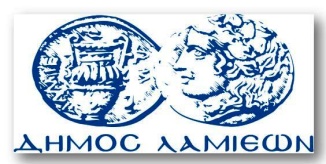         ΠΡΟΣ: ΜΜΕ                                                            ΔΗΜΟΣ ΛΑΜΙΕΩΝ                                                                     Γραφείου Τύπου                                                               & Επικοινωνίας                                                       Λαμία, 2/10/2015